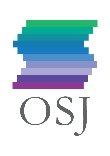 Porvoon seudun senioriopettajat ry				18.01.2023TOIMINTAKERTOMUS 2022HallitusHallitukseen kuuluivat vuonna 2022 seuraavat henkilöt:Puheenjohtaja Eija Pajari, varapuheenjohtaja Anja Lindholm, sihteeri Eija Jäppinen, taloudenhoitaja Ritva Rautiola, tiedotusvastaava Tarja Sola, jäsenvastaava Raili Thorn ja Erja Hanni sekä varajäsenet Milli Anttonen ja Mirva Tyyskä. KokouksetHallitus kokoontui vuoden aikana yksitoista kertaa. Toiminta oli erittäin aktiivista.Vuosikokous pidettiin 17.2.2022. Vuosi oli yhdistyksen viidestoista toimintavuosi.JäsenasiatYhdistykseen kuuluu jäseniä koko itäisen Uudenmaan alueelta. Jäsenmäärä oli vuoden lopussa 291 ja edellisen vuoden lopussa 290.TiedottaminenYhdistyksen nettisivut ovat kaikkien käytettävissä, osoite www.poseo.osj.fi/kotisivut. Tapahtumatiedotusta ja muuta ajankohtaista tiedotusta hoidetaan myös sähköpostitse, lehti-ilmoituksilla ja henkilökohtaisilla yhteydenotoilla. Hallitus käyttää sisäiseen tiedottamiseen ja asioiden hoitoon WhatsApp-sovellusta.Talous  Toimintaa ja tapahtumia on rahoitettu OSJ:ltä saadulla jäsenmaksupalautteella sekä Aktiasäätiö Porvoolta ja Porvoon kaupungilta saaduilla avustuksilla.Keskusjärjestö Opetusalan Seniorijärjestö OSJ ry Yhdistys on Opetusalan Seniorijärjestö OSJ ry:n – Undervisningssektorns Seniororganisation rf:n jäsen.Tarja Sola ja Eija Jäppinen osallistuivat 13.4. yhdistyksen edustajina OSJ:n sääntömääräiseen vuosikokoukseen.Yhdistyksen edustajina OSJ:n Seinäjoen koulutuspäivillä 10.-11.9. olivat Eija Jäppinen, Eija Pajari, Tarja Sola ja Mirva Tyyskä. Yhdistyksen edustajat ovat osallistuneet aktiivisesti OSJ:n järjestämiin koulutus- ja muihin tilaisuuksiin, mm., viestintä-, verkkosivu- ja yhdistyslakikoulutuksiin.AnsiomerkitOSJ:n hallituksen 10.12.2021 myöntämä hopeinen ansiomerkki luovutettiin Eija Pajarille ja pronssinen ansiomerkki Milli Anttoselle.Toiminta jäsenistölleOSJ:n toiminnassa oli vuoden teemana Lisää liikettä. Liikuntatapahtumia pyrittiinkin järjestämään entistä enemmän ja edelleen tuettiin myös kuntosalikorttien hankintaa sekä mahdollistettiin kaksi ilmaista uimahallikäyntiä. Jäsenistö on osallistunut aktiivisesti järjestettyyn toimintaan, vaikka alkuvuodesta olikin tapahtumia tavallista vähemmän pandemiatilanteen takia. Toiminnasta saatu palaute on ollut myönteistä.  Perinteiset kevät- ja joululounas ovat olleet kaikkein suosituimpia tapaamispaikkoja. Jäsentilaisuuksissa on ollut yhteensä 348 osallistujaa. Kokouksissa ja koulutuksissa on ollut noin sata osallistujakertaa.Toteutuneet tapahtumat Maaliskuu	uimahallikäynti		21 kävijää”	Grex-musicus-kuoron konsertti	20 kävijääToukokuu	Loviisan retki			30 osallistujaa”	Edelfeltin Ateljeemuseo		34 kävijää”	Kevätlounas			40 osallistujaaKesäkuu	Jokiteatterin esitys Kesäillan valssi	20 kävijääElokuu	Kaupungin kulttuuritapahtuma	20 kävijää”	Opastettu hautausmaakierros	24 osallistujaaSyyskuu	Tutustuminen kuntosaliin		7 osallistujaa”	Kokonniemen kuntoportaat	7 osallistujaa	”	Valkmusan kansallispuisto ja Pyhtää	27 osallistujaaLokakuu	Teatteri Soittorasia		20 osallistujaaMarraskuu	Sauvakävely ja uimahalli		10 osallistujaaJoulukuu	Joululounas			68 osallistujaaPorvoon seudun senioriopettajat ry:n hallitus